О мерах по реализации Указа Президента Республики Беларусь от 19 сентября 2022 г. № 330Во исполнение пункта 19 Указа Президента Республики Беларусь от 19 сентября 2022 г. № 330 ”О распоряжении имуществом“ Совет Министров Республики Беларусь ПОСТАНОВЛЯЕТ:1. Внести изменения в постановления Совета Министров Республики Беларусь согласно приложению.2. Настоящее постановление вступает в силу в следующем порядке:абзац четвертый пункта 7 и пункт 10 приложения – с 5 июля 2023 г.;абзацы четвертый и пятый пункта 4, абзацы четвертый и пятый пункта  5, абзацы четырнадцатый и пятнадцатый пункта 8 приложения – с 1 октября 2023 г.;иные положения настоящего постановления − с 22 марта 2023 г.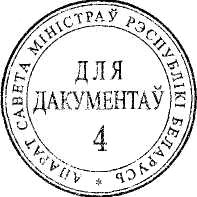 Премьер-министрРеспублики Беларусь	Р.Головченко11Приложение к постановлению Совета Министров Республики Беларусь03.03.2023   № 165ПЕРЕЧЕНЬизменений, вносимых в постановления Совета Министров Республики Беларусь1. В постановлении Совета Министров Республики Беларусь от 11 марта 2010 г. № 342 ”О некоторых мерах по реализации Указа Президента Республики Беларусь от 11 декабря 2009 г. № 622“:название изложить в следующей редакции:”Об аукционах по продаже находящегося в государственной собственности недвижимого имущества с установлением начальной цены продажи, равной одной базовой величине“;преамбулу изложить в следующей редакции:”На основании пункта 3 Указа Президента Республики Беларусь от  5  мая 2009 г. № 232 ”О некоторых вопросах проведения аукционов (конкурсов)“, пункта 19 Указа Президента Республики Беларусь от 19 сентября 2022 г. № 330 ”О распоряжении имуществом“ Совет Министров Республики Беларусь ПОСТАНОВЛЯЕТ:“;в Положении о порядке организации и проведения аукционов по продаже находящегося в государственной собственности недвижимого имущества с установлением начальной цены продажи, равной одной базовой величине, утвержденном этим постановлением:пункт 1 изложить в следующей редакции:”1. Настоящим Положением устанавливается порядок организации и проведения аукционов по продаже капитальных строений (зданий, сооружений), незавершенных законсервированных капитальных строений, незавершенных незаконсервированных капитальных строений, находящихся в государственной собственности (далее − недвижимое имущество), с установлением начальной цены продажи, равной одной базовой величине (далее − аукцион). Действие настоящего Положения не распространяется на отношения по продаже находящихся в государственной собственности: недвижимого имущества на электронных торгах;жилых домов и жилых помещений, в том числе не завершенных строительством;недвижимого имущества, в отношении которого принято решение о его отчуждении для последующего сноса без изъятия и предоставления земельного участка;недвижимого имущества, изъятого, арестованного, конфискованного, обращенного в доход государства иным способом.“;пункт 5 исключить;из абзаца первого пункта 8 слова ”(за исключением случаев отчуждения недвижимого имущества для последующего сноса без изъятия и предоставления земельного участка)“ исключить;в пункте 9:из абзаца второго слова ”, находящуюся в подчинении Государственного комитета по имуществу, ее дочерние предприятия (далее – организации по землеустройству)“ исключить;после абзаца одиннадцатого дополнить пункт абзацем следующего содержания:”принимает решение об аннулировании результатов аукциона либо об отмене решения о продаже недвижимого имущества претенденту на покупку в случаях, предусмотренных настоящим Положением;“;из части первой пункта 10 слово ”приказом“ исключить;часть первую пункта 15 после абзаца одиннадцатого дополнить абзацем следующего содержания:”информация о возможности по заявлению покупателя предоставления рассрочки оплаты недвижимого имущества;“;в пункте 25:в части второй слова ”предмет аукциона продается“ заменить словами ”организатором аукциона или комиссией принимается решение о продаже предмета аукциона“;в части четвертой слово ”заключения“ заменить словом ”подписания“;пункт 31 изложить в следующей редакции:”31. Результаты аукциона по продаже конкретного недвижимого имущества могут быть аннулированы организатором аукциона в случаях, если победитель аукциона в установленный срок:не подписал протокол о результатах аукциона;не возместил затраты на организацию и проведение аукциона;не подписал договор купли-продажи недвижимого имущества;не подписал договор аренды земельного участка;не выполнил условия, предусмотренные в решении об изъятии земельного участка и предоставлении победителю аукциона либо единственному участнику несостоявшегося аукциона, которые подлежат выполнению до обращения за государственной регистрацией в отношении земельного участка.По решению организатора аукциона может быть отменено решение о продаже недвижимого имущества претенденту на покупку в случаях, если он в установленный срок:не возместил затраты на организацию и проведение аукциона;не подписал договор купли-продажи недвижимого имущества;не подписал договор аренды земельного участка;не выполнил условия, предусмотренные в решении об изъятии земельного участка и предоставлении победителю аукциона либо единственному участнику несостоявшегося аукциона, которые подлежат выполнению до обращения за государственной регистрацией в отношении земельного участка.Информация о наличии оснований, перечисленных в абзацах третьем – шестом части первой и абзацах втором − пятом части второй настоящего пункта, должна быть представлена организатору аукциона продавцом, указанным в пункте 4 настоящего Положения, местным исполнительным комитетом не позднее 3 рабочих дней после возникновения таких оснований.В случаях аннулирования результатов аукциона, отмены решения о продаже недвижимого имущества претенденту на покупку по основаниям, названным в частях первой и второй настоящего пункта, внесенный победителем аукциона (претендентом на покупку) задаток не возвращается и перечисляется в соответствующий бюджет. В случае отказа или уклонения победителя аукциона от подписания протокола о результатах аукциона, а также отказа или уклонения победителя аукциона (претендента на покупку) от подписания договора, заключаемого по результатам аукциона, и (или) возмещения затрат на организацию и проведение аукциона победитель аукциона (претендент на покупку) уплачивает штраф, указанный в соглашении.“;в пункте 36 цифру ”2“ заменить цифрами ”10“;пункт 37 после слова ”заключить“ дополнить словом ”такой“.2. Пункты 1 и 3 постановления Совета Министров Республики Беларусь от 2 апреля 2010 г. № 503 ”О мерах по реализации Указа Президента Республики Беларусь от 31 декабря 2009 г. № 674“ исключить.3. В Положении о порядке проведения экспертизы достоверности оценки, утвержденном постановлением Совета Министров Республики Беларусь от 10 февраля 2011 г. № 173:абзац четвертый пункта 4 после слова ”пункта),“ дополнить словами ”любого вида стоимости, определяемого в соответствии с законодательством об оценочной деятельности, при отчуждении на возмездной основе без проведения торгов неиспользуемого и неэффективно используемого имущества, находящегося в собственности Республики Беларусь или административно-территориальных единиц (за исключением его оценочной стоимости),“;в абзаце шестом части первой пункта 23:слово ”машино-место“ заменить словом ”машино-место,“;после слова ”характеристик“ дополнить абзац словами ”, или паспорт неиспользуемого объекта“.4. В Положении о порядке проведения электронных торгов, утвержденном постановлением Совета Министров Республики Беларусь от 12 июля 2013 г. № 608:в пункте 4:из абзацев пятого и шестого слово ”государственного“ исключить;абзац восьмой изложить в следующей редакции:”государственного имущества в производстве по делу о несостоятельности или банкротстве;“;абзац четвертый подпункта 6.4 пункта 6 после слова ”для“ дополнить словами ”строительства и“;в пункте 12:из абзаца пятого слова ”, а также порядок и сроки его внесения“ исключить;после абзаца восьмого дополнить пункт абзацем следующего содержания:”подает в организацию по землеустройству ходатайство о формировании земельного участка;“;абзац четвертый части первой пункта 19 дополнить словами ”, в том числе его местонахождении“;в пункте 20:абзац второй части второй после слов ”участке для“ дополнить словами ”строительства и“;в части девятой слова ”следующего рабочего дня“ заменить словами ”пяти рабочих дней“;в части первой пункта 38:абзац первый изложить в следующей редакции:”38. По решению организатора электронных торгов результаты электронных торгов могут быть аннулированы, а решение о продаже предмета электронных торгов претенденту на покупку может быть отменено в случаях, если победитель электронных торгов (претендент на покупку) в установленный настоящим Положением срок:“;в абзаце третьем слово ”заключил“ заменить словом ”подписал“;абзац четвертый после слова ”для“ дополнить словами ”строительства и“;абзац пятый после слов ”необходимого для“ дополнить словами ”строительства и“;абзацы второй и третий части первой пункта 45 после слова ”для“ дополнить словами ”строительства и“;часть вторую, абзацы второй и третий части третьей пункта 46 после слова ”его“ дополнить словами ”строительства и“;пункт 47 после слова ”для“ дополнить словами ”строительства и“;в пункте 54 слово ”двух“ заменить цифрами ”10“; пункт 56 изложить в следующей редакции:”56. Начальная цена продажи, равная одной базовой величине, определяется в отношении всего объекта недвижимого имущества, включая его составные части и принадлежности согласно техническому паспорту, либо ведомости технических характеристик, либо паспорту неиспользуемого объекта.“;пункт 58 исключить;части первую и вторую пункта 621, пункт 624 и пункт 631 после слова ”для“ дополнить словами ”строительства и“.5. В Положении о порядке организации и проведения аукционов (конкурсов) по продаже отдельных объектов, находящихся в государственной собственности, утвержденном постановлением Совета Министров Республики Беларусь от 12 июля 2013 г. № 609:в пункте 3: из абзацев третьего и четвертого слово ”государственного“ исключить;абзац шестой изложить в следующей редакции:”государственного имущества в производстве по делу о несостоятельности или банкротстве;“;часть вторую пункта 5 изложить в следующей редакции:”Начальная цена продажи, равная одной базовой величине, определяется в отношении всего объекта недвижимости, включая его составные части и принадлежности согласно техническому паспорту, либо ведомости технических характеристик, либо паспорту неиспользуемого объекта.“;пункт 7 исключить;часть первую пункта 8 дополнить словами ”о распоряжении государственным имуществом“;в части второй пункта 10 слово ”утвержденной“ заменить словом ”установленной“;пункт 12 после абзаца десятого дополнить абзацем следующего содержания:”принимает решение об аннулировании результатов торгов либо об отмене решения о продаже предмета торгов единственному участнику торгов в случаях, предусмотренных настоящим Положением;“;абзац десятый части первой пункта 19 изложить в следующей редакции:”обязательные условия торгов (при проведении торгов с установлением обязательных условий);“;в абзаце втором части второй пункта 23:слова ”части первой“ заменить словами ”абзацах втором – четвертом части первой“;слова ”части пятой пункта 44“ заменить словами ”абзацах втором и третьем части второй пункта 46“;в пункте 44:в части  первой слова ”предмет аукциона продается этому участнику при его согласии по начальной цене продажи, увеличенной на пять процентов“ заменить словами ”организатором аукциона или комиссией принимается решение о продаже предмета аукциона этому участнику при его согласии по начальной цене, увеличенной на 5 процентов“;часть пятую исключить;пункт 46 изложить в следующей редакции:”46. Результаты торгов по продаже конкретного предмета торгов могут быть аннулированы организатором торгов в случаях, если победитель торгов в установленный срок:не подписал протокол о результатах торгов;не возместил затраты на организацию и проведение торгов;не подписал договор купли-продажи предмета торгов.По решению организатора торгов может быть отменено решение о продаже предмета торгов единственному участнику торгов в случаях, если он в установленный срок:не возместил затраты на организацию и проведение торгов;не подписал договор купли-продажи предмета торгов.В случае, если продавец, указанный в пункте 6 настоящего Положения, не является организатором торгов, информация о наличии оснований, перечисленных в абзацах третьем и четвертом части первой и абзацах втором и третьем части второй настоящего пункта, должна быть представлена организатору торгов продавцом не позднее 3 рабочих дней после возникновения таких оснований.В случаях аннулирования результатов торгов, отмены решения о продаже предмета торгов единственному участнику торгов по основаниям, названным в частях первой и второй настоящего пункта, внесенный победителем торгов (единственным участником торгов) задаток не возвращается и перечисляется в соответствующий бюджет. В случае отказа или уклонения победителя торгов от подписания протокола о результатах торгов, а также отказа или уклонения победителя торгов (единственного участника торгов) от подписания договора, заключаемого по результатам торгов, и (или) возмещения затрат на организацию и проведение торгов победитель торгов (единственный участник торгов) уплачивает штраф, указанный в соглашении.“;абзац шестой пункта 48 изложить в следующей редакции:”обязательные условия торгов (при проведении торгов с установлением обязательных условий);“;в части первой пункта 49 слова ”пятой пункта 44 и части первой“ заменить словом ”четвертой“.6. В постановлении Совета Министров Республики Беларусь от 18 марта 2019 г. № 167 ”О мерах по реализации Указа Президента Республики Беларусь от 2 октября 2018 г. № 399“:в части второй пункта 4 Положения о порядке продажи путем проведения аукциона (конкурса) предприятия как имущественного комплекса, акций (доли в уставном фонде) сельскохозяйственной организации, находящихся в республиканской собственности, утвержденного этим постановлением, слова ”О мерах по реализации Указа Президента Республики Беларусь от 10 мая 2019 г. № 169“ заменить словами ”О порядке подготовки проектов решений о распоряжении имуществом, а также о его приобретении в собственность Республики Беларусь“;в части второй пункта 5 Положения о сдаче в аренду, в том числе с правом последующего выкупа предприятия как имущественного комплекса сельскохозяйственной организации по результатам реализации бизнес-плана по ее финансовому оздоровлению, утвержденного этим постановлением, слова ”О мерах по реализации Указа Президента Республики Беларусь от 10 мая 2019 г. № 169“ заменить словами ”О порядке подготовки проектов решений о распоряжении имуществом, а также о его приобретении в собственность Республики Беларусь“;в части четвертой пункта 13 Положения о передаче в доверительное управление принадлежащих Республике Беларусь акций (доли в уставном фонде) сельскохозяйственной организации, в том числе с правом последующего их выкупа по результатам реализации бизнес-плана по ее финансовому оздоровлению, утвержденного этим постановлением, слова ”О мерах по реализации Указа Президента Республики Беларусь от 10 мая 2019 г. № 169“ заменить словами ”О порядке подготовки проектов решений о распоряжении имуществом, а также о его приобретении в собственность Республики Беларусь“;в части второй пункта 13 Положения о передаче полномочий исполнительного органа (руководителя) сельскохозяйственной организации по договору другой коммерческой организации (управляющей организации) либо индивидуальному предпринимателю (управляющему), в том числе с правом последующего выкупа предприятия как имущественного комплекса сельскохозяйственной организации по результатам реализации бизнес-плана по ее финансовому оздоровлению, утвержденного этим постановлением,  слова ”О мерах по реализации Указа Президента Республики Беларусь от 10 мая 2019 г. № 169“ заменить словами ”О порядке подготовки проектов решений о распоряжении имуществом, а также о его приобретении в собственность Республики Беларусь“.7. В постановлении Совета Министров Республики Беларусь от 13 ноября 2019 г. № 763 ”О вовлечении в хозяйственный оборот неиспользуемого и неэффективно используемого имущества“:в преамбуле: слова ”10 Указа Президента Республики Беларусь от 10 мая 2019 г. № 169 ”О распоряжении государственным имуществом“ заменить словами ”11 Указа Президента Республики Беларусь от 19 сентября 2022 г. № 330 ”О распоряжении имуществом“;слова ”десятого части первой статьи 11“ заменить словами ”шестого части первой статьи 101“;в Положении о порядке вовлечения в хозяйственный оборот неиспользуемого и неэффективно используемого имущества, утвержденном этим постановлением:в пункте 2 слова ”10 мая 2019 г. № 169“ заменить словами ”19 сентября 2022 г. № 330“;в пункте 6:в абзаце втором слова ”14.2 пункта 14 Указа Президента Республики Беларусь от 10 мая 2019 г. № 169“ заменить словами ”15.2 пункта 15 Указа Президента Республики Беларусь от 19 сентября 2022 г. № 330“;в абзаце четвертом слова ”10 Указа Президента Республики Беларусь от 10 мая 2019 г. № 169“ заменить словами ”11 Указа Президента Республики Беларусь от 19 сентября 2022 г. № 330“;абзац шестой дополнить словами ”, включая садовые домики“;в подстрочном примечании к абзацу двенадцатому слова ”8 Указа Президента Республики Беларусь от 10 мая 2019 г. № 169“ заменить словами ”9 Указа Президента Республики Беларусь от 19 сентября 2022 г. № 330“;дополнить пункт абзацем следующего содержания:”специфические сооружения (их части), в которых отсутствуют стены, пол, потолок (эстакады, резервуары, битумохранилища, площадки, посадочные платформы, полигоны, пешеходные переходы, тоннели, крыши зданий и сооружений, фасады, железнодорожные пути и другое).“;пункт 12 изложить в следующей редакции:”12. Изменения в календарные графики вносятся государственными органами и организациями, местными исполнительными комитетами по мере необходимости, но не чаще одного раза в месяц в случаях:необходимости изменения срока и (или) способа вовлечения в хозяйственный оборот объекта недвижимого имущества, а также изменения наименования балансодержателя, его местонахождения, иных сведений; выявления в текущем году объектов, не используемых в предыдущих годах;необходимости использования объекта недвижимого имущества в собственных целях;отнесения к объектам, указанным в пункте 6 настоящего Положения.“;дополнить Положение пунктом 121 следующего содержания:”121. Новые объекты недвижимого имущества в связи с прекращением их использования в текущем году включаются в календарные графики на следующий календарный год в случае их невовлечения в хозяйственный оборот в текущем году.Информация об объектах, указанных в части первой настоящего пункта, подлежит отражению в форме согласно приложению 21 (далее – информация о новых объектах).“;в пункте 13:часть вторую дополнить словами ”с обоснованием необходимости корректировки календарного графика“;часть третью исключить;в абзаце первом пункта 14 слова ”за отчетным кварталом“ заменить словами ”за месяцем, в котором данные изменения произошли“;абзац третий части первой пункта 16 после слов ”приложению 5“ дополнить словами ”и информацию о новых объектах“;в приложениях 1 и 2 к этому Положению слово ”должность)“ заменить словами ”должность служащего)“;дополнить Положение приложением 21 (прилагается);подстрочное примечание ”**“ к приложению 5 к этому Положению дополнить предложением следующего содержания: ”При этом по всем объектам указывается информация о проделанной работе, а также о проблемных вопросах (при их наличии), связанных с их вовлечением.“.8. В постановлении Совета Министров Республики Беларусь от 13 ноября 2019 г. № 764 ”О списании имущества, находящегося в собственности Республики Беларусь“:в преамбуле слова ”8 Указа Президента Республики Беларусь от 10 мая 2019 г. № 169 ”О распоряжении государственным имуществом“ заменить словами ”9 Указа Президента Республики Беларусь от 19 сентября 2022 г. № 330 ”О распоряжении имуществом“;в Положении о порядке списания имущества, находящегося в собственности Республики Беларусь, утвержденном этим постановлением:в пункте 2:в абзаце втором:слова ”подчиненные Правительству“ заменить словами ”подчиненные (подотчетные) Правительству“;после слова ”камень“,“ дополнить абзац словами ”государственное учреждение ”Агентство по гарантированному возмещению банковских вкладов (депозитов) физических лиц“,“;абзац третий изложить в следующей редакции:”республиканские юридические лица – юридические лица, в том числе бюджетные организации и республиканские унитарные предприятия, их дочерние предприятия, за которыми находящееся в собственности Республики Беларусь имущество закреплено на праве хозяйственного ведения или оперативного управления;“;из абзаца четвертого слова ”в том числе“ исключить; из абзаца шестого слово ”общей“ исключить;из абзаца восьмого слова ”в том числе“ исключить; в пункте 3:абзац третий изложить в следующей редакции:”в производстве по делу о несостоятельности или банкротстве;“;после абзаца пятого дополнить пункт абзацем следующего содержания:”являющегося историко-культурными ценностями;“;абзац четвертый пункта 6 после слова ”состав“ дополнить словом ”(систему)“;абзац третий пункта 8 дополнить словами ”, а в отношении имущества, сведения о котором подлежат включению в государственный информационный ресурс ”Единый реестр имущества“, – также информации о наличии сведений об имуществе в этом реестре“;в пункте 9 слово ”принявшим“ заменить словом ”принявшего“.9. В постановлении Совета Министров Республики Беларусь от 14 ноября 2019 г. № 767 ”О мерах по реализации Указа Президента Республики Беларусь от 10 мая 2019 г. № 169“:название изложить в следующей редакции:”О порядке подготовки проектов решений о распоряжении имуществом, а также о его приобретении в собственность Республики Беларусь“;в преамбуле слова ”18 Указа Президента Республики Беларусь от 10 мая 2019 г. № 169 ”О распоряжении государственным имуществом“ заменить словами ”19 Указа Президента Республики Беларусь от 19 сентября 2022 г. № 330 ”О распоряжении имуществом“; пункт 2 изложить в следующей редакции:”2. Государственному комитету по имуществу обеспечивать* координацию работ по представлению государственными органами** и организациями местным исполнительным комитетам документов, необходимых для принятия решения о распоряжении имуществом, включенным в перечень, в том числе по установлению сроков их представления. –––––––––––––––––––* На основании представленной местными исполнительными комитетами информации о способах вовлечения в хозяйственный оборот неиспользуемого и неэффективно используемого имущества, находящегося в собственности Республики Беларусь, включенного в перечень неиспользуемого и неэффективно используемого имущества, находящегося в собственности Республики Беларусь (далее – перечень).** Для целей настоящего постановления используются термины и их определения в значениях, определенных Указом Президента Республики Беларусь от 19 сентября 2022 г. № 330.“;приложение 1 к этому постановлению изложить в новой редакции (прилагается).10. В постановлении Совета Министров Республики Беларусь от 28 июля 2021 г. № 431 ”О консервации имущества“:в преамбуле слова ”десятого части первой статьи 11“ заменить словами ”шестого части первой статьи 101“;в абзаце третьем пункта 3 Положения о консервации государственного имущества, утвержденного этим постановлением, слова ”иные государственные“ заменить словом ”иные“.11. В постановлении Совета Министров Республики Беларусь от 13 января 2023 г. № 32 ”О мерах по реализации Закона Республики Беларусь от 18 июля 2022 г. № 195-З ”Об изменении кодексов“:в Положении о порядке изъятия и предоставления земельных участков, утвержденном этим постановлением:в пункте 40:в части четвертой:после слов ”земельно-кадастровый план границы земельного участка“ дополнить часть словами ”(за исключением земельных участков, сведения о которых внесены в земельно-кадастровую документацию местного исполнительного комитета до 1 января 1999 г.)“;дополнить часть словами ”, сенокошения и выпаса сельскохозяйственных животных“;часть шестую после слова ”огородничества,“ дополнить словами ”сенокошения и выпаса сельскохозяйственных животных,“;из абзаца второго части первой пункта 41 слово ”, огородничества“ исключить;в названии главы 7 слово ”сельского,“ заменить словом ”сельского“;часть вторую пункта 63 дополнить словами ”, установить границу выбранного земельного участка“;из частей первой и второй пункта 9, части второй пункта 10, пункта 12, абзацев второго и третьего части первой пункта 27 Положения о порядке определения размера убытков, причиняемых землепользователям изъятием или временным занятием земельных участков, сносом расположенных на них объектов недвижимого имущества, ограничением (обременением) прав на земельные участки, в том числе установлением земельных сервитутов, утвержденного этим постановлением, слово ”одноквартирный“ в соответствующих падеже и числе исключить;в Положении о порядке организации и проведения аукционов по продаже объектов государственной собственности и земельного участка в частную собственность или права аренды земельного участка для обслуживания недвижимого имущества, утвержденном этим постановлением:название после слова ”для“ дополнить словами ”строительства и“;пункты 1 и 2 изложить в следующей редакции:”1. Настоящим Положением устанавливается порядок организации и проведения аукционов по продаже капитальных строений (зданий, сооружений), незавершенных законсервированных и незаконсервированных капитальных строений, находящихся в государственной собственности (далее, если не определено иное, – недвижимое имущество), одновременно с продажей земельного участка, необходимого для строительства и обслуживания этого имущества, в частную собственность негосударственному юридическому лицу Республики Беларусь (далее − земельный участок) или права аренды земельного участка (далее − аукцион). 2. Действие настоящего Положения не распространяется на отношения по продаже находящихся в государственной собственности: жилых домов и жилых помещений, в том числе не завершенных строительством;недвижимого имущества на аукционе с установлением начальной цены продажи, равной одной базовой величине; недвижимого имущества, в отношении которого принято решение о его отчуждении для последующего сноса без изъятия и предоставления земельного участка;недвижимого имущества, изъятого, арестованного, конфискованного, обращенного в доход государства иным способом;недвижимого имущества на электронных торгах.“;пункт 3 после слова ”для“ дополнить словами ”строительства и“;в пункте 4: часть первую после слова ”для“ дополнить словами ”строительства и“;часть вторую изложить в следующей редакции:”Начальная цена продажи недвижимого имущества на аукционе определяется в отношении:недвижимого имущества (за исключением указанного в абзаце третьем настоящей части) − по его оценочной стоимости, действовавшей на дату принятия решения о его отчуждении;недвижимого имущества, расположенного за пределами Республики Беларусь, и историко-культурных ценностей* − по рыночной стоимости.–––––––––––––––––––* К историко-культурным ценностям относятся недвижимые материальные историко-культурные ценности, включая руинированные и поврежденные, в том числе расположенные на землях общего пользования или на земельных участках государственных юридических лиц.“;в пункте 5:в части второй слова ”субъектов малого предпринимательства − индивидуальных предпринимателей и (или) микроорганизаций“ заменить словами ”юридических или физических лиц, в том числе индивидуальных предпринимателей“;в абзаце первом части третьей слова ”индивидуальные предприниматели и (или) микроорганизации“ заменить словами ”юридические или физические лица, в том числе индивидуальные предприниматели,“;в части четвертой слова ”Индивидуальные предприниматели и (или) микроорганизации“ заменить словами ”Юридические или физические лица, в том числе индивидуальные предприниматели“;в части пятой слова ”микроорганизации, являющиеся негосударственными юридическими лицами“ заменить словами ”негосударственные юридические лица“;в части первой пункта 7 слова ”установленном порядке“ заменить словами ”порядке, установленном законодательством о распоряжении государственным имуществом,“;пункт 8 после абзаца второго дополнить абзацем следующего содержания:”устанавливает начальную цену недвижимого имущества;“;в пункте 10: абзац второй изложить в следующей редакции:”подает в организацию по землеустройству ходатайство о формировании земельного участка;“;дополнить пункт абзацем следующего содержания:”принимает решение об аннулировании результатов аукциона либо об отмене решения о продаже предмета аукциона претенденту на покупку в случаях, предусмотренных настоящим Положением.“;из части первой пункта 13 слово ”приказом“ исключить;абзац одиннадцатый части первой пункта 16 после слова ”возможности“ дополнить словами ”по заявлению покупателя“; в части третьей пункта 17 слова ”указанных сроков“ заменить словами ”указанного в части первой настоящего пункта срока“;часть первую пункта 19 дополнить словами ”о распоряжении государственным имуществом“;в пункте 21: в части третьей:в абзаце четвертом слово ”микроорганизаций“ заменить словами ”юридических лиц“;абзац пятый исключить;в части четвертой слова ”индивидуальными предпринимателями и (или) микроорганизациями“ заменить словами ”юридическими и физическими лицами, в том числе индивидуальными предпринимателями“;в пункте 30 слово ”торгов“ заменить словом ”аукциона“;в пункте 33:в части третьей слова ”частях первой и второй“ заменить словами ”абзацах третьем – седьмом части первой и абзацах втором – шестом части  второй“;часть четвертую дополнить предложением следующего содержания: ”В случае отказа или уклонения победителя аукциона от подписания протокола о результатах аукциона, а также отказа или уклонения победителя аукциона (претендента на покупку) от подписания договора, заключаемого по результатам аукциона, и (или) возмещения затрат на организацию и проведение  торгов победитель аукциона (претендент на покупку) уплачивает штраф, указанный в соглашении.“;абзац второй пункта 35 перед словом ”место“ дополнить словом ”дата,“;пункт 36 изложить в следующей редакции:”36. Оплата стоимости приобретенного предмета аукциона осуществляется в рублях.“;в пункте 39 цифру ”5“ заменить цифрами ”10“;пункт 40 после слова ”заключить“ дополнить словом ”такой“;в Положении о порядке организации и проведения аукционов по продаже объектов, находящихся в государственной собственности, без продажи права аренды земельного участка, необходимого для обслуживания отчуждаемого имущества, утвержденном этим постановлением:название после слова ”для“ дополнить словами ”строительства и“;пункты 1 – 3 изложить в следующей редакции:”1. Настоящим Положением определяется порядок организации и проведения аукционов по продаже находящихся в государственной собственности капитальных строений (зданий, сооружений), незавершенных законсервированных капитальных строений, незавершенных незаконсервированных капитальных строений (далее, если не определено иное, – недвижимое имущество) в случаях, когда земельный участок, необходимый для строительства и обслуживания отчуждаемого имущества (далее − земельный участок), предоставляется в аренду покупателю этого имущества без проведения аукциона и без взимания платы за право аренды (далее − аукцион).2. Действие настоящего Положения не распространяется на отношения по продаже находящихся в государственной собственности: жилых домов и жилых помещений, в том числе не завершенных строительством;недвижимого имущества на аукционе с установлением начальной цены продажи, равной одной базовой величине; недвижимого имущества, в отношении которого принято решение о его отчуждении для последующего сноса без изъятия и предоставления земельного участка;недвижимого имущества, изъятого, арестованного, конфискованного, обращенного в доход государства иным способом;недвижимого имущества на электронных торгах.3. Начальная цена продажи недвижимого имущества на аукционе определяется в отношении:недвижимого имущества (за исключением указанного в абзаце третьем настоящего пункта) − по его оценочной стоимости, действовавшей на дату принятия решения о его отчуждении;недвижимого имущества, расположенного за пределами Республики Беларусь, и историко-культурных ценностей* − по рыночной стоимости.–––––––––––––––––––––* К историко-культурным ценностям относятся недвижимые материальные историко-культурные ценности, включая руинированные и поврежденные, в том числе расположенные на землях общего пользования или на земельных участках государственных юридических лиц.“;в пункте 4:часть первую изложить в следующей редакции: ”4. Аукционы являются открытыми, их участниками могут быть граждане, юридические лица и индивидуальные предприниматели Республики Беларусь, а также иностранные инвесторы (иностранные государства, объединения, международные организации, иностранные юридические лица, иностранные граждане и лица без гражданства), если иное не установлено законодательными актами.“;в части второй слова ”субъектов малого предпринимательства − индивидуальных предпринимателей и (или) микроорганизаций“ заменить словами ”юридических или физических лиц, в том числе индивидуальных предпринимателей“;в абзаце первом части третьей слова ”индивидуальные предприниматели и (или) микроорганизации“ заменить словами ”юридические или физические лица, в том числе индивидуальные предприниматели,“;в части четвертой слова ”Индивидуальные предприниматели и (или) микроорганизации“ заменить словами ”Юридические или физические лица, в том числе индивидуальные предприниматели“;в пункте 6 слова ”установленном порядке“ заменить словами ”порядке, установленном законодательством о распоряжении государственным имуществом,“;пункт 9 дополнить абзацем следующего содержания:”принимает решение об аннулировании результатов аукциона либо об отмене решения о продаже недвижимого имущества претенденту на покупку в случаях, предусмотренных настоящим Положением.“;из части первой пункта 12 слово ”приказом“ исключить;в части первой пункта 15:в абзаце третьем слово ”день“ заменить словом ”дата“;абзац десятый после слова ”возможности“ дополнить словами ”по заявлению покупателя“;из абзаца одиннадцатого слова ”по продаже конкретного недвижимого имущества“ исключить;пункт 18 дополнить словами ”о распоряжении государственным имуществом“;в пункте 20:в части первой:абзац шестой исключить; из абзаца девятого слова ”или иностранного индивидуального предпринимателя“ исключить;в части третьей:в абзаце четвертом слово ”микроорганизаций“ заменить словами ”юридических лиц“;абзац пятый исключить;в части четвертой слова ”индивидуальными предпринимателями (с нотариальным удостоверением) и (или) микроорганизациями“ заменить словами ”юридическими и физическими лицами, в том числе индивидуальными предпринимателями“;в пункте 32:в части третьей слова ”частях первой и второй“ заменить словами ”абзацах третьем − шестом части первой и абзацах втором − пятом части второй“;часть четвертую дополнить предложением следующего содержания: ”В случае отказа или уклонения победителя аукциона от подписания протокола о результатах аукциона, а также отказа или уклонения победителя аукциона (претендента на покупку) от подписания договора, заключаемого по результатам аукциона, и (или) возмещения затрат на организацию и проведение  аукциона победитель аукциона (претендент на покупку) уплачивает штраф, указанный в соглашении.“;абзац второй пункта 34 перед словом ”место“ дополнить словом ”дата,“;дополнить Положение пунктом 351 следующего содержания:”351. Оплата стоимости приобретенного недвижимого имущества осуществляется в рублях.“;в пункте 37 слово ”пяти“ заменить словом ”десяти“;пункт 38 после слова ”заключить“ дополнить словом ”такой“.Приложение 21к Положению о порядке вовлечения в хозяйственный оборот неиспользуемого и неэффективно используемого имущества (в редакции постановления Совета Министров Республики Беларусь03.03.2023   № 165)ФормаИНФОРМАЦИЯ*об объектах недвижимого имущества, не вовлеченных в хозяйственный оборот, высвобожденных** в течение текущего года, не подлежащих включению в календарный график в текущем годуна __________________(число, месяц, год)–––––––––––––––––––––* Информация заполняется с нарастающим итогом.** В информации указываются объекты, не вовлеченные в хозяйственный оборот: высвободившиеся в текущем году, принятые в текущем году от организаций-банкротов и другие.*** Заполняется в случае невовлечения объекта в текущем календарном году в отчете по итогам IV квартала. Приложение 1к постановлению Совета Министров Республики Беларусь14.11.2019 № 767(в редакции постановления Совета Министров Республики Беларусь от03.03.2023   № 165)Порядокподготовки проектов решений о распоряжении имуществом, находящимся в собственности Республики Беларусь, а также о приобретении имущества в собственность Республики Беларусь–––––––––––––––––––––1 Государственный орган (государственная организация, должностное лицо), принимающий или согласующий решение о распоряжении имуществом либо о его приобретении, может запрашивать иную информацию, относящуюся к проекту решения.2 При наличии дистанционного доступа к единому государственному регистру недвижимого имущества, прав на него и сделок с ним представляется электронное сообщение, полученное с использованием такого доступа. Для имущества, находящегося за пределами территории Республики Беларусь, представляется иной аналогичный документ.3 В случаях:отчуждения на возмездной основе без проведения торгов, кроме отчуждения на возмездной основе без проведения торгов неиспользуемого и неэффективно используемого недвижимого имущества (за исключением недвижимых материальных историко-культурных ценностей, включая руинированные и поврежденные, в том числе расположенные на землях общего пользования или на земельных участках государственных юридических лиц (далее – историко-культурные ценности) по стоимости, отличной от рыночной стоимости;внесения в виде неденежного вклада в уставный фонд негосударственного юридического лица;продажи арендованного (переданного в безвозмездное пользование) имущества;возмездного отчуждения путем продажи на торгах историко-культурных ценностей либо культурных ценностей, составляющих Библиотечный фонд Республики Беларусь, Национальный архивный фонд Республики Беларусь или включенных в Музейный фонд Республики Беларусь, а также представленных в установленном порядке для придания им статуса историко-культурной ценности (далее – культурные ценности);возмездного отчуждения путем продажи на торгах недвижимого и движимого имущества, расположенного за пределами Республики Беларусь;возмездного отчуждения путем продажи на торгах предприятий.4 При принятии решения о передаче находящегося в собственности Республики Беларусь имущества в доверительное управление с правом выкупа такого имущества подготовка проекта решения осуществляется в порядке, предусмотренном для отчуждения соответствующего имущества.5 В Государственный комитет по имуществу для согласования представляется проект решения (приказа) с обоснованием его принятия, содержащий информацию о наличии всех необходимых документов для принятия решения (приказа) и соответствии им сведений, указанных в проекте решения (приказа).6 За исключением случаев отчуждения на безвозмездной основе, передачи без перехода права собственности на безвозмездной основе, приобретения на безвозмездной основе в собственность Республики Беларусь объектов инженерной и транспортной инфраструктуры, расположенных на землях общего пользования, землях запаса, землях промышленности, транспорта, связи, энергетики, обороны и иного назначения, право собственности на которые не зарегистрировано.7 В случаях отчуждения путем продажи на аукционе.8 В случаях:отчуждения в частную собственность на безвозмездной основе, за исключением культурных ценностей;отчуждения землепользователям, на земельных участках которых расположены составные части и принадлежности объектов недвижимости, принадлежащих на праве собственности (хозяйственного ведения или оперативного управления) этим землепользователям, данных составных частей и принадлежностей;отчуждения на возмездной основе без проведения торгов неиспользуемого и неэффективно используемого недвижимого имущества (за исключением историко-культурных ценностей) по оценочной стоимости;возмездного отчуждения путем продажи на торгах (за исключением культурных ценностей, недвижимого и движимого имущества, расположенного за пределами Республики Беларусь).9 В случаях отчуждения на безвозмездной основе из собственности Республики Беларусь в собственность административно-территориальных единиц, передачи без перехода права собственности на безвозмездной основе, приобретения на безвозмездной основе в собственность Республики Беларусь капитальных строений (зданий, сооружений), относящихся к объектам инженерной и транспортной инфраструктуры, расположенным на землях общего пользования, землях запаса, землях промышленности, транспорта, связи, энергетики, обороны и иного назначения, а также сооружений, расположенных на внутренних водных путях, право собственности на которые не зарегистрировано в установленном порядке.10 В случаях, устанавливаемых государственными органами и организациями, решение принимается по согласованию с ними в соответствии с частью второй пункта 5 Указа Президента Республики Беларусь от 19 сентября 2022 г. № 330.Распоряжение имуществом, находящимся в собственности Республики Беларусь и закрепленным на праве хозяйственного ведения или оперативного управления за организациями, подчиненными Президенту Республики Беларусь, функции и полномочия учредителя, общее руководство деятельностью (координация деятельности) которых осуществляются Администрацией Президента Республики Беларусь, производится в порядке, установленном для республиканских юридических лиц, подчиненных Администрации Президента Республики Беларусь.11 За исключением капитальных строений (зданий, сооружений), изолированных помещений, машино-мест, которые поступят залогодателю в будущем и на дату заключения договора об ипотеке не считаются созданными в соответствии с законодательством.12 В случаях отчуждения путем продажи на торгах по рыночной стоимости.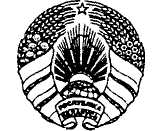 САВЕТ МІНІСТРАЎРЭСПУБЛІКІ БЕЛАРУСЬСОВЕТ МИНИСТРОВРЕСПУБЛИКИ БЕЛАРУСЬ     ПАСТАНОВАПОСТАНОВЛЕНИЕ3 марта 2023 г.№  165  165                         г. Мінск                         г. Мінск                         г. Мінск                     г. Минск Наименование органа управления, сведения о балансодержателе (наименование, адрес, учетный номер плательщика), наименование, адрес объекта, инвентарный номер по государственной регистрации в едином государственном регистре недвижимого имущества, прав на него и сделок с ним, а при ее отсутствии – по бухгалтерскому учету)Дата высвобождения (принятия)** объектаОбщая площадь/
неиспользуемая площадь имущества (кв. метров)Общая площадь/
неиспользуемая площадь имущества (кв. метров)Способ вовлечения имущества в хозяйственный оборот в текущем календарном годуСпособ вовлечения имущества в хозяйственный оборот в текущем календарном годуПроведенная работа по вовлечению имущества в хозяйственный оборотПредложения по дальнейшему использованию имущества в 202__ году***1.2. _____________________________ _____________________________ _______________________________________________________________________________________________________________________________________________________(руководитель либо уполномоченноеруководителем лицо) (руководитель либо уполномоченноеруководителем лицо) (руководитель либо уполномоченноеруководителем лицо) (подпись)(подпись)(инициалы и фамилия руководителя либо уполномоченного руководителем лица)(инициалы и фамилия руководителя либо уполномоченного руководителем лица)(инициалы и фамилия руководителя либо уполномоченного руководителем лица)Виды сделок Виды сделок Государственный орган (государственная организация, должностное лицо), юридическое лицо, принимающие решениеВид решения Государственный орган, государственная организация, иное юридическое лицо, подготавливающие проект решения Документы, необходимые для подготовки проектов решений (оригиналы либо копии)1ПредприятияПредприятияПредприятияПредприятияПредприятияПредприятия1. Отчуждение1. ОтчуждениеПрезидент Республики Беларусьраспоряжение государственный орган, государственная организациясогласие принимающей стороны (государственного органа, государственной организации, а при отчуждении в частную собственность – согласие приобретателя) за подписью руководителя (иного уполномоченного лица) – при отчуждении на безвозмездной либо возмездной основе без проведения торгов – аукциона либо конкурса (далее – торги)согласие местного исполнительного и распорядительного органа за подписью руководителя или его заместителя (за исключением случаев отчуждения предприятий, находящихся за пределами территории Республики Беларусь) выписка из регистрационной книги о правах, ограничениях (обременениях) прав на предприятие (за исключением случаев отчуждения на возмездной или безвозмездной основе из собственности Республики Беларусь в собственность административно-территориальных единиц предприятий, право собственности на которые не зарегистрировано в установленном порядке)2заключение о независимой оценке (по определению рыночной стоимости)3 бухгалтерский баланс на конец отчетного квартала 
(месяца) и на конец предыдущего года – при отчуждении на безвозмездной основе по суммарному значению строки ”Баланс“ бухгалтерского баланса предприятияакт инвентаризации имущества и обязательств организации – при отчуждении на безвозмездной основе предприятий, право собственности на которые не зарегистрировано в установленном порядке, из собственности Республики Беларусь в собственность административно-территориальных единицинформация об отнесении (неотнесении) к объектам, находящимся только в собственности государствадокумент, подтверждающий государственную регистрацию юридического лица, индивидуального предпринимателя, или документ, удостоверяющий личность2. Передача в доверительное управление42. Передача в доверительное управление4Президент Республики Беларусьраспоряжение государственный орган, государственная организациясогласие местного исполнительного и распорядительного органа за подписью руководителя или его заместителя (за исключением случаев передачи в доверительное управление предприятий, находящихся за пределами территории Республики Беларусь)выписка из регистрационной книги о правах, ограничениях (обременениях) прав на предприятие2акт о внутренней оценке (по определению оценочной стоимости) предприятия документ, подтверждающий государственную регистрацию юридического лица, индивидуального предпринимателя, или документ, удостоверяющий личностьбухгалтерский баланс на конец отчетного квартала (месяца), на конец предыдущего года и года, предшествующего предыдущемуинформация об отнесении (неотнесении) к объектам, находящимся только в собственности государствапроект договора доверительного управлениязаключение о независимой оценке (по определению рыночной стоимости) – в случае передачи в доверительное управление с правом выкупа3. Залог 3. Залог Президент Республики Беларусьраспоряжение государственный орган, государственная организациясогласие местного исполнительного и распорядительного органа за подписью руководителя или его заместителя (за исключением случаев залога предприятий, находящихся за пределами территории Республики Беларусь)выписка из регистрационной книги о правах, ограничениях (обременениях) прав на предприятие2 заключение о независимой оценке (по определению рыночной стоимости)информация об отнесении (неотнесении) к объектам, находящимся только в собственности государствадокумент, подтверждающий государственную регистрацию юридического лицапроект кредитного договора, иного договора, в обеспечение исполнения обязательств по которому осуществляется залог (ипотека)проект договора о залоге (ипотеке)4. Передача без перехода права собственности 4. Передача без перехода права собственности Совет Министров Республики Беларусьпостановление государственный орган, государственная организациясогласие принимающей стороны (государственного органа, государственной организации) за подписью руководителя (иного уполномоченного лица)согласие местного исполнительного и распорядительного органа за подписью руководителя или его заместителя (за исключением случаев передачи предприятий, находящихся за пределами территории Республики Беларусь)документ, подтверждающий государственную регистрацию юридического лицавыписка из регистрационной книги о правах, ограничениях (обременениях) прав на предприятие (за исключением случаев передачи на безвозмездной основе предприятий, право собственности на которые не зарегистрировано в установленном порядке)2бухгалтерский баланс на конец отчетного квартала (месяца) и на конец предыдущего года – при передаче на безвозмездной основе без перехода права собственности по суммарному значению строки ”Баланс“ бухгалтерского баланса предприятиязаключение о независимой оценке (по определению рыночной стоимости) – при передаче на возмездной основе без проведения торгов акт о внутренней оценке (по определению оценочной стоимости) предприятия с подтверждением правильности определения оценочной стоимости комитетом государственного имущества областного, Минского городского исполкомов – при внесении в виде неденежного вклада в уставный фонд государственного юридического лицаинформация об отнесении (неотнесении) к объектам, находящимся только в собственности государстваакт инвентаризации имущества и обязательств организации – при передаче на безвозмездной основе предприятий, право собственности на которые не зарегистрировано в установленном порядке5. Аренда 5. Аренда Совет Министров Республики Беларусьпостановление государственный орган, государственная организациясогласие местного исполнительного и распорядительного органа за подписью руководителя или его заместителя (за исключением случаев аренды предприятий, находящихся за пределами территории Республики Беларусь)заявление юридического лица, индивидуального предпринимателя либо физического лица с предложением о передаче в аренду недвижимого имущества информация об отнесении (неотнесении) к объектам, находящимся только в собственности государства, при сдаче в аренду проект договора аренды выписка из регистрационной книги о правах, ограничениях (обременениях) прав на предприятие2 документ, подтверждающий государственную регистрацию юридического лица, индивидуального предпринимателя, или документ, удостоверяющий личностьбухгалтерский баланс на конец отчетного квартала (месяца) и на конец предыдущего года 6. Аренда с правом выкупа6. Аренда с правом выкупаПрезидент Республики Беларусьраспоряжение государственный орган, государственная организациясогласие местного исполнительного и распорядительного органа за подписью руководителя или его заместителя (за исключением случаев аренды предприятий, находящихся за пределами территории Республики Беларусь)выписка из регистрационной книги о правах, ограничениях (обременениях) прав на предприятие2заявление юридического лица, индивидуального предпринимателя либо физического лица с предложением о передаче в аренду недвижимого имущества с правом выкупаинформация об отнесении (неотнесении) к объектам, находящимся только в собственности государствапроект договора аренды с правом выкупадокумент, подтверждающий государственную регистрацию юридического лица, индивидуального предпринимателя, или документ, удостоверяющий личностьбухгалтерский баланс за последний отчетный год и периодзаключение о независимой оценке (по определению рыночной стоимости)3 7. Приобретение в собственность Республики Беларусь:7. Приобретение в собственность Республики Беларусь:7.1. за счет средств республиканского бюджета 7.1. за счет средств республиканского бюджета Президент Республики Беларусьраспоряжение государственный орган, государственная организациясогласие местного исполнительного и распорядительного органа за подписью руководителя или его заместителя (за исключением случаев приобретения предприятий, находящихся за пределами территории Республики Беларусь)выписка из регистрационной книги о правах, ограничениях (обременениях) прав на предприятие2документ, подтверждающий государственную регистрацию юридического лица, индивидуального предпринимателя, или документ, удостоверяющий личностьакт о внутренней оценке (по определению оценочной стоимости) предприятия или заключение о независимой оценке (по определению рыночной стоимости)согласие собственника предприятия на его отчуждение в собственность Республики Беларусь7.2. безвозмездно, в том числе из коммунальной собственности7.2. безвозмездно, в том числе из коммунальной собственностиСовет Министров Республики Беларусьпостановление государственный орган, государственная организациясогласие местного исполнительного и распорядительного органа за подписью руководителя или его заместителя (за исключением случаев приобретения предприятий, находящихся за пределами территории Республики Беларусь)выписка из регистрационной книги о правах, ограничениях (обременениях) прав на предприятие (за исключением случаев приобретения предприятий на безвозмездной основе, право собственности на которые не зарегистрировано в установленном порядке)2документ, подтверждающий государственную регистрацию юридического лица, индивидуального предпринимателя, или документ, удостоверяющий личностьбухгалтерский баланс за последний отчетный год и период акт инвентаризации имущества и обязательств организации – при приобретении предприятий на безвозмездной основе, право собственности на которые не зарегистрировано в установленном порядке согласие собственника предприятия на его отчуждение в собственность Республики Беларусь7.3. за счет собственных средств, в том числе из коммунальной собственности7.3. за счет собственных средств, в том числе из коммунальной собственностигосударственный орган, государственная организацияприказ (решение) государственный орган, государственная организациясогласие местного исполнительного и распорядительного органа за подписью руководителя или его заместителя (за исключением случаев приобретения предприятий, находящихся за пределами территории Республики Беларусь)выписка из регистрационной книги о правах, ограничениях (обременениях) прав на предприятие2документ, подтверждающий государственную регистрацию юридического лица, индивидуального предпринимателя, или документ, удостоверяющий личностьакт о внутренней оценке (по определению оценочной стоимости) предприятия или заключение о независимой оценке (по определению рыночной стоимости)согласие собственника предприятия на его отчуждение в собственность Республики БеларусьНедвижимое имущество (за исключением предприятий)Недвижимое имущество (за исключением предприятий)Недвижимое имущество (за исключением предприятий)Недвижимое имущество (за исключением предприятий)Недвижимое имущество (за исключением предприятий)Недвижимое имущество (за исключением предприятий)8. Отчуждение:8. Отчуждение:8.1. недвижимого имущества 8.1. недвижимого имущества государственный орган, государственная организация по согласованию: с областными (Минским городским) исполнительными комитетами с учетом территориальной принадлежности недвижимого имущества, в случае, если стоимость единицы недвижимого имущества превышает 10 тыс. базовых величин (за исключением отчуждения согласно подпункту 8.2 настоящего пункта);с Государственным комитетом по имуществу – при отчуждении на безвозмездной в частную собственность5приказ (решение) государственный орган, государственная организациясогласие принимающей стороны (приобретателя) при отчуждении на возмездной либо безвозмездной основе без проведения торгов, подписанное  руководителем или его заместителем (если принимающей стороной является  государственный орган, государственная организация), либо руководителем или иным уполномоченным лицом (при отчуждении в частную собственность) выписка из регистрационной книги о правах, ограничениях (обременениях) прав на недвижимое имущество (за исключением случаев отчуждения капитальных строений (зданий, сооружений), изолированных помещений, машино-мест, незавершенных законсервированных и незаконсервированных капитальных строений, право собственности на которые не зарегистрировано в установленном порядке, в том числе при отчуждении для последующего сноса капитальных строений (зданий, сооружений), незавершенных законсервированных и незаконсервированных капитальных строений)2, 6документ, удостоверяющий право на земельный участок (за исключением случаев отчуждения изолированных помещений, машино-мест, долей в праве собственности на них, а также случаев отчуждения для последующего сноса капитальных строений (зданий, сооружений), незавершенных законсервированных и незаконсервированных капитальных строений, когда такие документы отсутствуют)6технический паспорт (при его наличии), либо ведомость технических характеристик, либо паспорт неиспользуемого объекта (за исключением случаев отчуждения для последующего сноса капитальных строений (зданий, сооружений), незавершенных законсервированных и незаконсервированных капитальных строений, когда такие документы отсутствуют)2, 6цифровая фотография недвижимого имущества7акт о внутренней оценке (по определению оценочной стоимости)8, а в отношении капитальных строений (зданий, сооружений), изолированных помещений, машино-мест, незавершенных законсервированных капитальных строений, долей в праве собственности на них, незавершенных незаконсервированных капитальных строений в случаях возмездного отчуждения путем продажи на торгах (за исключением их отчуждения путем продажи на аукционе с установлением начальной цены продажи, равной одной базовой величине), отчуждения на возмездной основе без проведения торгов неиспользуемого и неэффективно используемого недвижимого имущества, отчуждения землепользователям, на земельных участках которых расположены составные части и принадлежности объектов недвижимости, принадлежащих на праве собственности (хозяйственного ведения или оперативного управления) этим землепользователям, данных составных частей и принадлежностей – с подтверждением правильности определения оценочной стоимости комитетом государственного имущества областного, Минского городского исполкомовзаключение о независимой оценке (по определению рыночной стоимости)3заключение о независимой оценке (по любому виду стоимости, кроме оценочной и рыночной стоимости) – при отчуждении на возмездной основе без проведения торгов неиспользуемого и неэффективно используемого недвижимого имущества (за исключением историко-культурных ценностей) по стоимости, определенной в соответствии с законодательством об оценочной деятельности, кроме оценочной и рыночной стоимостизаключение о независимой оценке (по определению остаточной стоимости объекта оценки) – при отчуждении в частную собственность на безвозмездной основе историко-культурных ценностейзаключение экспертизы достоверности независимой оценки – в отношении капитальных строений (зданий, сооружений), изолированных помещений, машино-мест, незавершенных законсервированных капитальных строений, долей в праве собственности на них, незавершенных незаконсервированных капитальных строений (за исключением историко-культурных ценностей) при отчуждении на возмездной основе без проведения торгов, а также продаже арендованного (переданного в безвозмездное пользование) имуществасправка о стоимости имущества, отраженной в бухгалтерском учете (без проведения оценки
стоимости), – при отчуждении в коммунальную собственность на безвозмездной основе, отчуждении на возмездной основе без проведения торгов неиспользуемого и неэффективно используемого недвижимого имущества (за исключением историко-культурных ценностей) по стоимости, отраженной в бухгалтерском учетеинформация об отнесении (неотнесении) к объектам, находящимся только в собственности государства
(за исключением отчуждения в коммунальную собственность)документ, подтверждающий государственную регистрацию юридического лица, индивидуального предпринимателя, или документ, удостоверяющий личностьпри безвозмездном отчуждении в частную собственность – инвестиционный проект, либо проект инвестиционного договора, либо бизнес-план, либо обоснованное ходатайство, а также проект договора безвозмездной передачи в частную собственностьакт инвентаризации капитальных строений (зданий, сооружений)9справка местного исполнительного и распорядительного органа о нахождении капитального строения (здания, сооружения) на землях общего пользования, землях запаса, землях промышленности, транспорта, связи, энергетики, обороны и иного назначения, за исключением внутренних водных путей, на которых расположены соответствующие сооружения9паспорт мелиоративных систем в отношении этих систем, право собственности на которые не зарегистрировано в установленном порядке8.2. недвижимого имущества, включенного в перечень8.2. недвижимого имущества, включенного в переченьместные исполнительные комитеты по согласованию с Государственным комитетом по имуществу – при отчуждении на безвозмездной основе в частную собственность5решение местные исполнительные комитетысогласие принимающей стороны (приобретателя) при отчуждении на возмездной либо безвозмездной основе без проведения торгов, подписанное  руководителем или его заместителем (если принимающей стороной является  государственный орган, государственная организация), либо руководителем или иным уполномоченным лицом (при отчуждении в частную собственность)выписка из регистрационной книги о правах, ограничениях (обременениях) прав на недвижимое имущество (за исключением случаев отчуждения капитальных строений (зданий, сооружений), изолированных помещений, машино-мест, незавершенных законсервированных и незаконсервированных капитальных строений, право собственности на которые не зарегистрировано в установленном порядке, в том числе при отчуждении для последующего сноса капитальных строений (зданий, сооружений), незавершенных законсервированных и незаконсервированных капитальных строений)2, 6документ, удостоверяющий право на земельный участок (за исключением случаев отчуждения изолированных помещений, машино-мест, долей в праве собственности на них, а также случаев отчуждения для последующего сноса капитальных строений (зданий, сооружений), незавершенных законсервированных и незаконсервированных капитальных строений, когда такие документы отсутствуют)6технический паспорт (при его наличии), либо ведомость технических характеристик, либо паспорт неиспользуемого объекта (за исключением случаев отчуждения для последующего сноса капитальных строений (зданий, сооружений), незавершенных законсервированных и незаконсервированных капитальных строений, когда такие документы отсутствуют)2, 6цифровая фотография недвижимого имущества7акт о внутренней оценке (по определению оценочной стоимости)8, а в отношении капитальных строений (зданий, сооружений), изолированных помещений, машино-мест, незавершенных законсервированных капитальных строений, долей в праве собственности на них, незавершенных незаконсервированных капитальных строений в случаях возмездного отчуждения путем продажи на торгах (за исключением их отчуждения путем продажи на аукционе с установлением начальной цены продажи, равной одной базовой величине), отчуждения на возмездной основе без проведения торгов неиспользуемого и неэффективно используемого недвижимого имущества – с подтверждением правильности определения оценочной стоимости комитетом государственного имущества областного, Минского городского исполкомов заключение о независимой оценке (по определению рыночной стоимости)3заключение о независимой оценке (по любому виду стоимости, кроме оценочной и рыночной стоимости) – при отчуждении на возмездной основе без проведения торгов неиспользуемого и неэффективно используемого недвижимого имущества (за исключением историко-культурных ценностей) по стоимости, определенной в соответствии с законодательством об оценочной деятельности, кроме оценочной и рыночной стоимостизаключение о независимой оценке (по определению остаточной стоимости объекта оценки) – при отчуждении в частную собственность на безвозмездной основе историко-культурных ценностейзаключение экспертизы достоверности независимой оценки – при отчуждении на возмездной основе без проведения торгов капитальных строений (зданий, сооружений), изолированных помещений, машино-мест, незавершенных законсервированных капитальных строений, долей в праве собственности на них, незавершенных незаконсервированных капитальных строений (за исключением историко-культурных ценностей)справка о стоимости имущества, отраженной в бухгалтерском учете (без проведения оценки
стоимости), – при отчуждении в коммунальную собственность на безвозмездной основе, отчуждении на возмездной основе без проведения торгов неиспользуемого и неэффективно используемого недвижимого имущества (за исключением историко-культурных ценностей) по стоимости, отраженной в бухгалтерском учетеинформация об отнесении (неотнесении) к объектам, находящимся только в собственности государства (за исключением отчуждения в коммунальную собственность)документ, подтверждающий государственную регистрацию юридического лица, индивидуального предпринимателя, или документ, удостоверяющий личностьпри безвозмездном отчуждении в частную собственность – инвестиционный проект, либо проект инвестиционного договора, либо бизнес-план, либо обоснованное ходатайство, а также проект договора безвозмездной передачи в частную собственностьакт инвентаризации капитальных строений (зданий, сооружений)9справка местного исполнительного и распорядительного органа о нахождении капитального строения (здания, сооружения) на землях общего пользования, землях запаса, землях промышленности, транспорта, связи, энергетики, обороны и иного назначения, за исключением внутренних водных путей, на которых расположены соответствующие сооружения9паспорт мелиоративных систем в отношении этих систем, право собственности на которые не зарегистрировано в установленном порядке9. Передача без перехода права собственности9. Передача без перехода права собственностигосударственный орган, государственная организация (в отношении недвижимого имущества, закрепленного за ними на праве хозяйственного ведения или оперативного управления и (или) переданного ими в безвозмездное пользование негосударственным юридическим лицам)территориальный орган государственных органов и организаций, структурные подразделения государственных органов и организаций с правами юридического лица, дипломатические представительства и консульские учреждения Республики Беларусь, структурные подразделения местных исполнительных комитетов с правами юридического лица, республиканские юридические лица10(в отношении недви-жимого имущества, закрепленного за ними на праве хо-зяйственного веде-ния или оператив-ного управления и (или) переданного ими в безвозмездное пользование негосударственным юридическим лицам)приказ (решение)государственный орган, государственная организациятерриториальный орган государственных органов и организаций, структурные подразделения государственных органов и организаций с правами юридического лица, дипломатические представительства и консульские учреждения Республики Беларусь, структурные подразделения местных исполнительных комитетов с правами юридического лица, республиканские юридические лицасогласие принимающей стороны (государственного органа, государственной организации, территориального органа государственных органов и организаций, структурного подразделения государственных органов и организаций с правами юридического лица, дипломатических представительств и консульских учреждений Республики Беларусь, структурных подразделений местных исполнительных комитетов с правами юридического лица, республиканских юридических лиц) за подписью руководителя, его заместителя (иного уполномоченного лица)выписка из регистрационной книги о правах, ограничениях (обременениях) прав на недвижимое имущество2, 6документ, удостоверяющий право на земельный участок (за исключением случаев передачи изолированных помещений, машино-мест, долей в праве собственности на них)6 технический паспорт2, 6информация об отнесении (неотнесении) к объектам, находящимся только в собственности государствадокумент, подтверждающий государственную регистрацию юридического лицаакт инвентаризации капитальных строений (зданий, сооружений)9справка местного исполнительного и распорядительного органа о нахождении капитального строения (здания, сооружения) на землях общего пользования, землях запаса, землях промышленности, транспорта, связи, энергетики, обороны и иного назначения, за исключением внутренних водных путей, на которых расположены соответствующие сооружения9паспорт мелиоративных систем в отношении этих систем, право собственности на которые не зарегистрировано в установленном порядкеакт о внутренней оценке (по определению оценочной стоимости) – при внесении в виде неденежного вклада в уставный фонд государственного юридического лица (за исключением историко-культурных ценностей), передаче без перехода права собственности на возмездной основе без проведения торгов неиспользуемого и неэффективно используемого недвижимого имущества (за исключением историко-культурных ценностей) по оценочной стоимости, а в случае внесения в виде неденежного вклада в уставный фонд государственного юридического лица – с подтверждением правильности определения оценочной стоимости комитетом государственного имущества областного, Минского городского исполкомов заключение о независимой оценке (по определению остаточной стоимости объекта оценки) – при внесении в виде неденежного вклада в уставный фонд государственного юридического лица историко-культурных ценностейзаключение о независимой оценке (по определению рыночной стоимости) – при передаче без перехода права собственности на возмездной основе без проведения торговзаключение о независимой оценке (по любому виду стоимости, кроме оценочной и рыночной стоимости) – при передаче без перехода права собственности на возмездной основе без проведения торгов неиспользуемого и неэффективно используемого недвижимого имущества (за исключением историко-культурных ценностей) по стоимости, определенной в соответствии с законодательством об оценочной деятельности, кроме оценочной и рыночной стоимостисправка о стоимости имущества, отраженной в бухгалтерском учете (без проведения оценки
стоимости) – при передаче без перехода права собственности на безвозмездной основе, передаче без перехода права собственности на возмездной основе без проведения торгов неиспользуемого и неэффективно используемого недвижимого имущества (за исключением историко-культурных ценностей) по стоимости, отраженной в бухгалтерском учете10. Аренда (согласование субаренды) недвижимого имущества, частей недвижимого имущества (за исключением незавершенных законсервированных и незаконсервированных капитальных строений)10. Аренда (согласование субаренды) недвижимого имущества, частей недвижимого имущества (за исключением незавершенных законсервированных и незаконсервированных капитальных строений)государственный орган, государственная организация (в отношении недвижимого имущества, закрепленного за ними на праве хозяйственного ведения или оперативного управ- ления)территориальный орган государственных органов и организаций, структурные подразделения государственных органов и организаций с правами юридического лица, дипломатические представительства и консульские учреждения Республики Беларусь, структурные подразделения местных исполнительных комитетов с правами юридического лица, республиканские юридические лица10(в отношении недвижимого имущества, закрепленного за ними на праве хозяйственного ведения или оперативного управления)хозяйственное общество, созданное в соответствии с законодательством о приватизации (его правопреемник), республиканское государственно-общественное объединение, которым в соответствии с законодательными актами переданы в безвозмездное пользование недвижимое имущество, части недвижимого имущества по согласованию со ссудодателемприказ (решение)государственный орган, государственная организациятерриториальный орган государственных органов и организаций, структурные подразделения государственных органов и организаций с правами юридического лица, дипломатические представительства и консульские учреждения Республики Беларусь, структурные подразделения местных исполнительных комитетов с правами юридического лица, республиканские юридические лицахозяйственное общество, созданное в соответствии с законодательством о приватизации (его правопреемник), республиканское государственно-общественное объединение, которым в соответствии с законодательными актами переданы в безвозмездное пользование недвижимое имущество, части недвижимого имуществавыписка из регистрационной книги о правах, ограничениях (обременениях) прав на недвижимое имущество2 (за исключением случаев сдачи в аренду капитальных строений (зданий, сооружений), их частей, право собственности на которые не зарегистрировано в установленном порядке)технический паспорт или выкопировка из технического паспорта (при его наличии)2 либо документ по обмеру помещений комиссией, созданной арендодателемдокумент, подтверждающий государственную регистрацию юридического лица, индивидуального предпринимателя, или документ, удостоверяющий личность11. Аренда с правом выкупа недвижимого имущества (за исключением незавершенных законсервированных и незаконсервированных капитальных строений)11. Аренда с правом выкупа недвижимого имущества (за исключением незавершенных законсервированных и незаконсервированных капитальных строений)государственный орган, государственная организация (ссудодатель) (в отношении недвижимого имуще-ства, закрепленного за ними на праве хозяйственного ведения или оперативного управления, а также переданного в безвозмездное пользование негосударственным юридическим лицам)территориальный орган государственных органов и организаций, структурные подразделения государственных органов и организаций с правами юридического лица, дипломатические представительства и консульские учреждения Республики Беларусь, структурные подразделения местных исполнительных комитетов с правами юридического лица, республиканские юридические лица (ссудодатель) по согласованию с государственным органом (организацией) (в отношении недвижимого имущества, закрепленного за ними на праве хозяйственного ведения или оперативного управления, а также переданного в безвозмездное пользование негосударственным юридическим лицам)приказ (решение)государственный орган, государственная организациятерриториальный орган государственных органов и организаций, структурные подразделения государственных органов и организаций с правами юридического лица, дипломатические представительства и консульские учреждения Республики Беларусь, структурные подразделения местных исполнительных комитетов с правами юридического лица, республиканские юридические лицазаявление юридического лица, индивидуального предпринимателя либо физического лица с предложением о передаче в аренду недвижимого имущества с правом выкупавыписка из регистрационной книги о правах, ограничениях (обременениях) прав на недвижимое имущество2 (за исключением случаев сдачи в аренду капитальных строений (зданий, сооружений), их частей, право собственности на которые не зарегистрировано в установленном порядке)технический паспорт или выкопировка из технического паспорта (при его наличии)2 либо документ по обмеру помещений комиссией, созданной арендодателемзаключение о независимой оценке (по определению рыночной стоимости)заключение экспертизы достоверности независимой оценки (за исключением историко-культурных ценностей)информация об отнесении (неотнесении) к объектам, находящимся только в собственности государствапроект договора аренды с правом выкупадокумент, подтверждающий государственную регистрацию юридического лица, индивидуального предпринимателя, или документ, удостоверяющий личность12. Безвозмездное пользование недвижимым имуществом, частями недвижимого имущества (за исключением незавершенных законсервированных и незаконсервированных капитальных строений)12. Безвозмездное пользование недвижимым имуществом, частями недвижимого имущества (за исключением незавершенных законсервированных и незаконсервированных капитальных строений)государственный орган, государственная организация (в отношении недвижимого имущества, закрепленного за ними на праве хозяйственного ведения или оперативного управления, а также переданного ими в безвозмездное пользование хозяйственным обществам, созданным в соответствии с законодательством о приватизации, республиканским государственно-общественным объединениям – в случае его передачи в безвозмездное пользование другим таким обществам и объединениям)территориальный орган государственных органов и организаций, структурные подразделения государственных органов и организаций с правами юридического лица, дипломатические представительства и консульские учреждения Республики Беларусь, структурные подразделения местных исполнительных комитетов с правами юридического лица, республиканские юридические лица10 (в отношении недвижимого имущества, закрепленного за ними на праве хозяйственного ведения или оперативного управления)хозяйственное общество, созданное в соответствии с законодательством о приватизации (его правопреемник), республиканское государственно-общественное объединение, которым в соответствии с законодательными актами переданы в безвозмездное пользование недвижимое имущество, части недвижимого имущества по согласованию с ссудодателем (за исключением случаев его передачи в безвозмездное пользование другим таким обществам и объединениям)приказ (решение)государственный орган, государственная организациятерриториальный орган государственных органов и организаций, структурные подразделения государственных органов и организаций с правами юридического лица, дипломатические представительства и консульские учреждения Республики Беларусь, структурные подразделения местных исполнительных комитетов с правами юридического лица, республиканские юридические лицахозяйственное общество, созданное в соответствии с законодательством о приватизации (его правопреемник), республиканское государственно-общественное объединение, которым в соответствии с законодательными актами передано в безвозмездное пользование недвижимое имущество, части недвижимого имуществавыписка из регистрационной книги о правах, ограничениях (обременениях) прав на недвижимое имущество2 (за исключением случаев передачи в безвозмездное пользование капитальных строений (зданий, сооружений), их частей, право собственности на которые не зарегистрировано в установленном порядке)технический паспорт или выкопировка из технического паспорта (при его наличии)2, либо документ по обмеру помещений комиссией, созданной ссудодателем, либо план помещений (площадей), передаваемых в безвозмездное пользование документ, подтверждающий государственную регистрацию юридического лица, индивидуального предпринимателя, или документ, удостоверяющий личностьсогласие ссудополучателя в случае, установленном
в части второй пункта 7 Указа Президента Республики Беларусь от 19 сентября 2022 г. № 330справка о стоимости имущества, отраженной в бухгалтерском учете (без проведения оценки стоимости)13. Приобретение в собственность Республики Беларусь, в том числе из коммунальной собственности:13. Приобретение в собственность Республики Беларусь, в том числе из коммунальной собственности:13.1.  за счет средств республиканского бюджета13.1.  за счет средств республиканского бюджетаПрезидент Республики Беларусьраспоряжениегосударственный орган, государственная организациясогласие собственника недвижимого имущества на его отчуждение в собственность Республики Беларусьвыписка из регистрационной книги о правах, ограничениях (обременениях) прав на недвижимое имущество2 документ, удостоверяющий право на земельный участок (за исключением случаев приобретения изолированных помещений, машино-мест, долей в праве собственности на них)технический паспорт либо ведомость технических характеристик2акт о внутренней оценке (по определению оценочной стоимости) или заключение о независимой оценке (по определению рыночной стоимости)документ, подтверждающий государственную регистрацию юридического лица, индивидуального предпринимателя, или документ, удостоверяющий личность13.2. безвозмездно13.2. безвозмездногосударственный орган, государственная организацияприказ (решение)государственный орган, государственная организациясогласие собственника недвижимого имущества на его отчуждение в собственность Республики Беларусьвыписка из регистрационной книги о правах, ограничениях (обременениях) прав на недвижимое имущество (за исключением случаев приобретения из коммунальной собственности капитальных строений (зданий, сооружений), изолированных помещений, машино-мест, незавершенных законсервированных и незаконсервированных капитальных строений, право собственности на которые не зарегистрировано в установленном порядке)2, 6документ, удостоверяющий право на земельный участок (за исключением случаев приобретения изолированных помещений, машино-мест, долей в праве собственности на них)6 технический паспорт, либо ведомость технических характеристик, либо паспорт неиспользуемого объекта2, 6документ, подтверждающий государственную регистрацию юридического лица, индивидуального предпринимателя, или документ, удостоверяющий личностьакт инвентаризации капитальных строений (зданий, сооружений)9справка местного исполнительного и распорядительного органа о нахождении капитального строения (здания, сооружения) на землях общего пользования, землях запаса, землях промышленности, транспорта, связи, энергетики, обороны и иного назначения, за исключением внутренних водных путей, на которых расположены соответствующие сооружения9паспорт мелиоративных систем в отношении этих систем, право собственности на которые не зарегистрировано в установленном порядке13.3. за счет собственных средств13.3. за счет собственных средствгосударственный орган, государственная организация (с поступлением в их хозяйственное ведение или оперативное управление)территориальный орган государственных органов и организаций, структурные подразделения государственных органов и организаций с правами юридического лица, дипломатические представительства и консульские учреждения Республики Беларусь, структурные подразделения местных исполнительных комитетов с правами юридического лица, республиканские юридические лица10 приказ (решение)государственный орган, государственная организациятерриториальный орган государственных органов и организаций, структурные подразделения государственных органов и организаций с правами юридического лица, дипломатические представительства и консульские учреждения Республики Беларусь, структурные подразделения местных исполнительных комитетов с правами юридического лица, республиканские юридические лица10согласие собственника недвижимого имущества на его отчуждение в собственность Республики Беларусьвыписка из регистрационной книги о правах, ограничениях (обременениях) прав на недвижимое имущество2 документ, удостоверяющий право на земельный участок (за исключением случаев приобретения изолированных помещений, машино-мест, долей в праве собственности на них) технический паспорт, либо ведомость технических характеристик, либо паспорт неиспользуемого объекта2акт о внутренней оценке (по определению оценочной стоимости) или заключение о независимой оценке (по определению рыночной стоимости)документ, подтверждающий государственную регистрацию юридического лица, индивидуального предпринимателя, или документ, удостоверяющий личность14. Залог недвижимого имущества, в том числе которое поступит залогодателю в будущем и на дату заключения договора об ипотеке не считается созданным в соответствии с законодательством 14. Залог недвижимого имущества, в том числе которое поступит залогодателю в будущем и на дату заключения договора об ипотеке не считается созданным в соответствии с законодательством государственный орган, государственная организация (в отношении недвижимого имущества, закрепленного за ними на праве хозяйственного ведения или оперативного управления и (или) переданного ими в безвозмездное пользование негосударственным юридическим лицам, а также закрепленного на праве хозяйственного ведения или оперативного управления за их территориальными органами, структурными подразделениями с правами юридического лица, дипломатическими представительствами и консульскими учреждениями Республики Беларусь, структурными подразделениями местных исполнительных комитетов с правами юридического лица, республиканскими юридическими лицами10приказ (решение)государственный орган, государственная организация выписка из регистрационной книги о правах, ограничениях (обременениях) прав на недвижимое имущество2, 11документ, удостоверяющий право на земельный участок (за исключением случаев залога изолированных помещений, машино-мест, долей в праве собственности на них)11технический паспорт2, 11заключение о независимой оценке (по определению рыночной стоимости)11 заключение экспертизы достоверности независимой оценки – при залоге капитальных строений (зданий, сооружений), изолированных помещений, машино-мест, незавершенных законсервированных и незаконсервированных капитальных строений (за исключением историко-культурных ценностей, недвижимого имущества, расположенного за пределами Республики Беларусь)справка об утвержденной сметной стоимости строительства по данным сводного сметного расчета                  стоимости строительства (очереди строительства) − для недвижимого имущества, в том числе которое поступит залогодателю в будущем и на дату заключения договора об ипотеке не считается созданным в соответствии с законодательствоминформация об отнесении (неотнесении) к объектам, находящимся только в собственности государства документ, подтверждающий государственную регистрацию юридического лицакредитный договор (его проект), иной договор, в обеспечение исполнения обязательств по которому осуществляется залог (ипотека) (его проект)проект договора о залоге (ипотеке)Движимое имуществоДвижимое имуществоДвижимое имуществоДвижимое имуществоДвижимое имуществоДвижимое имущество15. Отчуждение 15. Отчуждение государственный орган, государственная организация (в отношении движимого имущества, закрепленного за ними на праве хозяйственного ведения или оперативного управления и (или) переданного ими в безвозмездное пользование негосударственным юридическим лицам) территориальный орган государственных органов и организаций, структурные подразделения государственных органов и организаций с правами юридического лица, дипломатические представительства и консульские учреждения Республики Беларусь, структурные подразделения местных исполнительных комитетов с правами юридического лица, республиканские юридические лица10 (в отношении движимого имущества, закрепленного за ними на праве хозяйственного ведения или оперативного управления и (или) переданного ими в безвозмездное пользование негосударственным юридическим лицам) приказ (решение)государственный орган, государственная организация территориальный орган государственных органов и организаций, структурные подразделения государственных органов и организаций с правами юридического лица, дипломатические представительства и консульские учреждения Республики Беларусь, структурные подразделения местных исполнительных комитетов с правами юридического лица, республиканские юридические лица10согласие принимающей стороны (государственного органа, государственной организации за подписью руководителя или его заместителя, а при отчуждении в частную собственность – согласие приобретателя) за подписью руководителя (иного уполномоченного лица) – при отчуждении на безвозмездной либо возмездной основе без проведения торговакт о внутренней оценке (по определению оценочной стоимости)8, 12заключение о независимой оценке (по определению рыночной стоимости)3, 12справка о стоимости имущества, отраженной в бухгалтерском учете (без проведения оценки
стоимости), – при отчуждении в коммунальную собственность на безвозмездной основеинвентарная карточка учета объекта основных средств либо иной документ, подтверждающий принятие объекта основных средств к бухгалтерскому учетуинформация об отнесении (неотнесении) к объектам, находящимся только в собственности государства (за исключением отчуждения в коммунальную собственность)документ, подтверждающий государственную регистрацию юридического лица, индивидуального предпринимателя, или документ, удостоверяющий личность16. Залог государственный орган, государственная организация (в отношении движимого имущества, закрепленного за ними на праве хозяйственного ведения или оперативного управления и (или) переданного ими в безвозмездное пользование негосударственным юридическим лицам)государственный орган, государственная организация (в отношении движимого имущества, закрепленного за ними на праве хозяйственного ведения или оперативного управления и (или) переданного ими в безвозмездное пользование негосударственным юридическим лицам)приказ (решение)государственный орган, государственная организациязаключение о независимой оценке (по определению рыночной стоимости)инвентарная карточка учета объекта основных средств либо иной документ, подтверждающий принятие объекта основных средств к бухгалтерскому учетуинформация об отнесении (неотнесении) к объектам, находящимся только в собственности государствадокумент, подтверждающий государственную регистрацию юридического лицакредитный договор (его проект), иной договор, в обеспечение исполнения обязательств по которому осуществляется залог (его проект)проект договора о залогетерриториальный орган государственных органов и организаций, структурные подразделения госу-дарственных орга-нов и организаций с правами юридического лица, дипломатические представительства и консульские учреждения Республики Беларусь, структурные подразделения местных исполнительных комитетов с правами юридического лица, республиканские юридические лица10(в отношении движимого имущества, закрепленного за ними на праве хозяйственного ведения или оперативного управления и (или) переданного ими в безвозмездное пользование негосударственным юридическим лицам)территориальный орган государственных органов и организаций, структурные подразделения госу-дарственных орга-нов и организаций с правами юридического лица, дипломатические представительства и консульские учреждения Республики Беларусь, структурные подразделения местных исполнительных комитетов с правами юридического лица, республиканские юридические лица10(в отношении движимого имущества, закрепленного за ними на праве хозяйственного ведения или оперативного управления и (или) переданного ими в безвозмездное пользование негосударственным юридическим лицам)территориальный орган государственных органов и организаций, структурные подразделения государственных органов и организаций с правами юридического лица, дипломатические представительства и консульские учреждения Республики Беларусь, структурные подразделения местных исполнительных комитетов с правами юридического лица, республиканские юридические лица17. Безвозмездное пользованиегосударственный орган, государственная организация (в отношении движимого имущества, закрепленного за ними на праве хозяйственного ведения или оперативного управления, а также переданного ими в безвозмездное пользование хозяйственным обществам, созданным в соответствии с законодательством о приватизации, республиканским государственно-общественным объединениям в случае его передачи в безвозмездное пользование другим таким обществам и объединениям)территориальный орган государственных органов и организаций, структурные подразделения государственных органов и организаций с правами юридического лица, дипломатические представительства и консульские учреждения Республики Беларусь, структурные подразделения местных исполнительных комитетов с правами юридического лица, республиканские юридические лица10 (в отношении движимого имущества, закрепленного за ними на праве хо-зяйственного веде-ния или оператив-ного управления)хозяйственное общество, созданное в соответствии с законодательством о приватизации (его правопреемник), республиканское государственно-общественное объединение, которым в соответствии с законодательными актами передано в безвозмездное пользование движимое имущество по согласованию с ссудодателем (за исключением случаев его передачи в безвозмездное пользование другим таким обществам и объединениям)государственный орган, государственная организация (в отношении движимого имущества, закрепленного за ними на праве хозяйственного ведения или оперативного управления, а также переданного ими в безвозмездное пользование хозяйственным обществам, созданным в соответствии с законодательством о приватизации, республиканским государственно-общественным объединениям в случае его передачи в безвозмездное пользование другим таким обществам и объединениям)территориальный орган государственных органов и организаций, структурные подразделения государственных органов и организаций с правами юридического лица, дипломатические представительства и консульские учреждения Республики Беларусь, структурные подразделения местных исполнительных комитетов с правами юридического лица, республиканские юридические лица10 (в отношении движимого имущества, закрепленного за ними на праве хо-зяйственного веде-ния или оператив-ного управления)хозяйственное общество, созданное в соответствии с законодательством о приватизации (его правопреемник), республиканское государственно-общественное объединение, которым в соответствии с законодательными актами передано в безвозмездное пользование движимое имущество по согласованию с ссудодателем (за исключением случаев его передачи в безвозмездное пользование другим таким обществам и объединениям)приказ (решение)государственный орган, государственная организация территориальный орган государственных органов и организаций, структурные подразделения государственных органов и организаций с правами юридического лица, дипломатические представительства и консульские учреждения Республики Беларусь, структурные подразделения местных исполнительных комитетов с правами юридического лица, республиканские юридические лицахозяйственное общество, созданное в соответствии с законодательством о приватизации (его правопреемник), республиканское государственно-общественное объединение, которым в соответствии с законодательными актами передано в безвозмездное пользование движимое имуществоинвентарная карточка учета объекта основных средств либо иной документ, подтверждающий принятие объекта основных средств к бухгалтерскому учетусправка о стоимости имущества, отраженной в бухгалтерском учете (без проведения оценки стоимости)документ, подтверждающий государственную регистрацию юридического лица, индивидуального предпринимателя, или документ, удостоверяющий личностьсогласие ссудополучателя в случае, установленном в  части второй пункта 7 Указа Президента Республики Беларусь от 19 сентября 2022 г. № 33018. Передача без перехода права собственностигосударственный орган, государственная организация (в отношении движимого имущества, закрепленного за ними на праве хозяйственного ведения или оперативного управления и (или) переданного ими в безвозмездное пользование негосударственным юридическим лицам)территориальный орган государственных органов и организаций, структурные подразделения государственных органов и организаций с правами юридического лица, дипломатические представительства и консульские учреждения Республики Беларусь, структурные подразделения местных исполнительных комитетов с правами юридического лица, республиканские юридические лица10 (в отношении движимого имущества, закрепленного за ними на праве хозяйственного ведения или оперативного управления и (или) переданного ими в безвозмездное пользование негосударственным юридическим лицам)государственный орган, государственная организация (в отношении движимого имущества, закрепленного за ними на праве хозяйственного ведения или оперативного управления и (или) переданного ими в безвозмездное пользование негосударственным юридическим лицам)территориальный орган государственных органов и организаций, структурные подразделения государственных органов и организаций с правами юридического лица, дипломатические представительства и консульские учреждения Республики Беларусь, структурные подразделения местных исполнительных комитетов с правами юридического лица, республиканские юридические лица10 (в отношении движимого имущества, закрепленного за ними на праве хозяйственного ведения или оперативного управления и (или) переданного ими в безвозмездное пользование негосударственным юридическим лицам)приказ (решение)государственный орган, государственная организациятерриториальный орган государственных органов и организаций, структурные подразделения государственных органов и организаций с правами юридического лица, дипломатические представительства и консульские учреждения Республики Беларусь, структурные подразделения местных исполнительных комитетов с правами юридического лица, республиканские юридические лицасогласие принимающей стороны (государственного органа, государственной организации, территориального органа государственных органов и организаций, структурного подразделения государственных органов и организаций с правами юридического лица, дипломатических представительств и консульских учреждений Республики Беларусь, структурных подразделений местных исполнительных комитетов с правами юридического лица, республиканских юридических лиц) за подписью руководителя, его заместителя (иного уполномоченного лица) акт о внутренней оценке (по определению оценочной стоимости) – при внесении в виде неденежного вклада в уставный фонд государственного юридического лица (за исключением культурных ценностей) с подтверждением правильности определения оценочной стоимости комитетом государственного имущества областного, Минского городского исполкомов в отношении бюджетных организаций (за исключением движимого имущества, расположенного за пределами Республики Беларусь)заключение о независимой оценке (по определению остаточной стоимости объекта оценки) – при внесении в виде неденежного вклада в уставный фонд государственного юридического лица культурных ценностейзаключение о независимой оценке (по определению рыночной стоимости) – при передаче без перехода права собственности на возмездной основе без проведения торговсправка о стоимости имущества, отраженной в бухгалтерском учете (без проведения оценки
стоимости), – при передаче без перехода права собственности на безвозмездной основеинвентарная карточка учета объекта основных средств либо иной документ, подтверждающий принятие объекта основных средств к бухгалтерскому учетуинформация об отнесении (неотнесении) к объектам, находящимся только в собственности государствадокумент, подтверждающий государственную регистрацию юридического лица19. Аренда (согласование субаренды)государственный орган, государственная организация (в отношении движимого имущества, закрепленного за ними на праве хозяйственного ведения или оперативного управления)территориальный орган государственных органов и организаций, структурные подразделения государственных органов и организаций с правами юридического лица, дипломатические представительства и консульские учреждения Республики Беларусь, структурные подразделения местных исполнительных комитетов с правами юридического лица, республиканские юридические лица10 (в отношении движимого имущества, закрепленного за ними на праве хозяйственного ведения или оперативного управления) хозяйственное общество, созданное в соответствии с законодательством о приватизации (его правопреемник), республиканское государственно-общественное объединение, которым в соответствии с законодательными актами передано в безвозмездное пользование движимое имущество по согласованию со ссудодателемгосударственный орган, государственная организация (в отношении движимого имущества, закрепленного за ними на праве хозяйственного ведения или оперативного управления)территориальный орган государственных органов и организаций, структурные подразделения государственных органов и организаций с правами юридического лица, дипломатические представительства и консульские учреждения Республики Беларусь, структурные подразделения местных исполнительных комитетов с правами юридического лица, республиканские юридические лица10 (в отношении движимого имущества, закрепленного за ними на праве хозяйственного ведения или оперативного управления) хозяйственное общество, созданное в соответствии с законодательством о приватизации (его правопреемник), республиканское государственно-общественное объединение, которым в соответствии с законодательными актами передано в безвозмездное пользование движимое имущество по согласованию со ссудодателемприказ (решение)государственный орган, государственная организациятерриториальный орган государственных органов и организаций, структурные подразделения государственных органов и организаций с правами юридического лица, дипломатические представительства и консульские учреждения Республики Беларусь, структурные подразделения местных исполнительных комитетов с правами юридического лица, республиканские юридические лицахозяйственное общество, созданное в соответствии с законодательством о приватизации (его правопреемник), республиканское государственно-общественное объединение, которым в соответствии с законодательными актами передано в безвозмездное пользование движимое имуществоинвентарная карточка учета объекта основных средств либо иной документ, подтверждающий принятие объекта основных средств к бухгалтерскому учетусправка о первоначальной (переоцененной), остаточной стоимости имущества, отраженной в бухгалтерском учете, и начисленной амортизациидокумент, подтверждающий государственную регистрацию юридического лица, индивидуального предпринимателя, или документ, удостоверяющий личность20. Приобретение в собственность Республики Беларусь, в том числе из коммунальной собственности, безвозмездно государственный орган, государственная организация  (с поступлением в их хозяйственное ведение или оперативное управление)  территориальный орган государственных органов и организаций, структурные подразделения государственных органов и организаций с правами юридического лица, дипломатические представительства и консульские учреждения Республики Беларусь, структурные подразделения местных исполнительных комитетов с правами юридического лица, республиканские юридические лица10 (с поступлением в их хозяйственное ведение или оперативное управление)государственный орган, государственная организация  (с поступлением в их хозяйственное ведение или оперативное управление)  территориальный орган государственных органов и организаций, структурные подразделения государственных органов и организаций с правами юридического лица, дипломатические представительства и консульские учреждения Республики Беларусь, структурные подразделения местных исполнительных комитетов с правами юридического лица, республиканские юридические лица10 (с поступлением в их хозяйственное ведение или оперативное управление)приказ (решение)государственный орган, государственная организациятерриториальный орган государственных органов и организаций, структурные подразделения государственных органов и организаций с правами юридического лица, дипломатические представительства и консульские учреждения Республики Беларусь, структурные подразделения местных исполнительных комитетов с правами юридического лица, республиканские юридические лицасогласие собственника движимого имущества на его отчуждение в собственность Республики Беларусьинвентарная карточка учета объекта основных средств либо иной документ, подтверждающий принятие объекта основных средств к бухгалтерскому учетудокумент, подтверждающий государственную регистрацию юридического лица, индивидуального предпринимателя, или документ, удостоверяющий личностьАкции (доли в уставных фондах) хозяйственных обществ (товариществ)Акции (доли в уставных фондах) хозяйственных обществ (товариществ)Акции (доли в уставных фондах) хозяйственных обществ (товариществ)Акции (доли в уставных фондах) хозяйственных обществ (товариществ)Акции (доли в уставных фондах) хозяйственных обществ (товариществ)Акции (доли в уставных фондах) хозяйственных обществ (товариществ)21. Отчуждение21. ОтчуждениеПрезидент Республики БеларусьраспоряжениеГосударственный комитет по имуществу по предложениям государственного органа, государственной организации и иной организации, в управлении которой находятся акции, – при отчуждении на возмездной основе акций, держателем которых выступает Государственный комитет по имуществу, долей в уставных фондах хозяйственных обществ (товариществ), участником которых от имени государства выступает Государственный комитет по имуществу государственный орган, государственная организация, в управлении которого(ой) находятся акции (доли в уставных фондах) хозяйственных обществ, – при отчуждении на безвозмездной основе акций, держателем которых выступает Государственный комитет по имуществу, долей в уставных фондах хозяйственных обществ (товариществ), участником которых от имени государства выступает Государственный комитет по имуществугосударственный орган, государственная организация – при отчуждении на возмездной или безвозмездной основе акций (долей в уставных фондах) хозяйственных обществ (товариществ), закрепленных на праве оперативного управления или хозяйственного ведения за указанными органами и организациями либо подчиненными им республиканскими юридическими лицамисогласие принимающей стороны за подписью руководителя, его заместителя (иного уполномоченного лица) – при отчуждении на возмездной основе без проведения торговвыписка со счета ”депо“копия устава юридического лица, акции (доли в уставном фонде) которого подлежат отчуждениюсведения из Единого государственного регистра юридических лиц и индивидуальных предпринимателей о юридическом лице или документ, удостоверяющий личность (за исключением отчуждения акций (долей в уставных фондах) на торгах), – в отношении принимающей сторонызаключение о независимой оценке (по определению рыночной стоимости), а в случае внесения акций (долей в уставных фондах) в уставный фонд государственного юридического лица – акт о внутренней оценке (по определению оценочной стоимости отчуждаемого пакета акций (долей в уставном фонде) с подтверждением правильности определения оценочной стоимости комитетом государственного имущества областного, Минского городского исполкомовсогласие принимающей стороны за подписью руководителя, его заместителя (иного уполномоченного лица)выписка со счета ”депо“копия устава юридического лица, акции (доли в уставном фонде) которого подлежат отчуждениюсведения из Единого государственного регистра юридических лиц и индивидуальных предпринимателей о юридическом лице или документ, удостоверяющий личность, − в отношении принимающей сторонысогласие принимающей стороны за подписью руководителя, его заместителя (иного уполномоченного лица) – при отчуждении на безвозмездной либо возмездной основе без проведения торговвыписка со счета ”депо“копия устава юридического лица, акции (доли в уставном фонде) которого подлежат отчуждению сведения из Единого государственного регистра юридических лиц и индивидуальных предпринимателей о юридическом лице или документ, удостоверяющий личность (за исключением отчуждения акций (долей в уставных фондах) на торгах), − в отношении принимающей сторонызаключение о независимой оценке (по определению рыночной стоимости), за исключением отчуждения акций (долей в уставных фондах) на безвозмездной основе, а в случае внесения акций (долей в уставных фондах) в уставный фонд государственного юридического лица – акт о внутренней оценке (по определению оценочной стоимости отчуждаемого пакета акций (долей в уставном фонде) с подтверждением правильности определения оценочной стоимости комитетом государственного имущества областного, Минского городского исполкомов22. Залог22. ЗалогПрезидент Республики Беларусьраспоряжениегосударственный орган, государственная организация, заинтересованный(ая) в передаче в залог акций (долей в уставном фонде) хозяйственных обществ (товариществ)выписка со счета ”депо“копия устава юридического лица, акции (доли в уставном фонде) которого подлежат передаче в залогсведения из Единого государственного регистра юридических лиц и индивидуальных предпринимателей о юридическом лице или документ, удостоверяющий личность, − в отношении залогодержателязаключение о независимой оценке (по определению рыночной стоимости)кредитный договор (его проект), иной договор, в обеспечение исполнения обязательств по которому осуществляется залог (ипотека) (его проект)проект договора о залоге23. Приобретение в собственность Республики Беларусь:23. Приобретение в собственность Республики Беларусь:23.1. за счет средств республиканского бюджета23.1. за счет средств республиканского бюджетаПрезидент Республики Беларусьраспоряжениегосударственный орган, государственная организация, заинтересованный(ая) в приобретении акций (долей в уставном фонде) хозяйственных обществ (товариществ) в собственность Республики Беларусьсогласие собственника акций (долей в уставном фонде) на их отчуждение в собственность Республики Беларусьвыписка со счета ”депо“копия устава юридического лица, акции (доли в уставном фонде) которого подлежат приобретению сведения из Единого государственного регистра юридических лиц и индивидуальных предпринимателей о юридическом лице или документ, удостоверяющий личностьакт о внутренней оценке (по определению оценочной стоимости приобретаемого пакета акций (долей в уставном фонде) или расчет балансовой стоимости акций (долей в уставном фонде) либо заключение о независимой оценке (по определению рыночной стоимости)копия бухгалтерского баланса хозяйственного общества (товарищества) за последний отчетный год и период23.2. безвозмездно, в том числе из коммунальной собственности23.2. безвозмездно, в том числе из коммунальной собственностиСовет Министров Республики Беларусьпостановлениегосударственный орган, государственная организация, заинтересованный(ая) в приобретении акций (долей в уставном фонде) хозяйственных обществ (товариществ) в собственность Республики Беларусьсогласие собственника акций (долей в уставном фонде) на их отчуждение в собственность Республики Беларусьвыписка со счета ”депо“копия устава юридического лица, акции (доли в уставном фонде) которого подлежат приобретению сведения из Единого государственного регистра юридических лиц и индивидуальных предпринимателей о юридическом лице или документ, удостоверяющий личность копия бухгалтерского баланса хозяйственного общества (товарищества) за последний отчетный год и период23.3. за счет собственных средств23.3. за счет собственных средствгосударственный орган, государственная организацияприказ (решение)государственный орган, государственная организация, заинтересованный(ая) в приобретении акций (долей в уставном фонде) хозяйственных обществ (товариществ) в собственность Республики Беларусьсогласие собственника акций (долей в уставном фонде) на их отчуждение в собственность Республики Беларусьвыписка со счета ”депо“копия устава юридического лица, акции (доли в уставном фонде) которого подлежат приобретению сведения из Единого государственного регистра юридических лиц и индивидуальных предпринимателей о юридическом лице или документ, удостоверяющий личностьакт о внутренней оценке (по определению оценочной стоимости приобретаемого пакета акций (долей в уставном фонде), либо расчет балансовой стоимости акций (долей в уставном фонде), либо заключение о независимой оценке (по определению рыночной стоимости)копия бухгалтерского баланса хозяйственного общества (товарищества) за последний отчетный год и периодтерриториальный орган государственного органа и организации, структурное подразделение государственного органа и организации с правом юридического лица, дипломатическое представительство и консульское учреждение Республики Беларусь, структурное подразделение местного исполнительного комитета с правом юридического лица, республиканское юридическое лицо10территориальный орган государственного органа и организации, структурное подразделение государственного органа и организации с правом юридического лица, дипломатическое представительство и консульское учреждение Республики Беларусь, структурное подразделение местного исполнительного комитета с правом юридического лица, республиканское юридическое лицо, заинтересованный(ое) в приобретении акций (долей в уставном фонде) хозяйственных обществ (товариществ) в собственность Республики Беларусь24. Доверительное управление24. Доверительное управлениеСовет Министров Республики Беларусьпостановлениегосударственный орган, государственная организация, заинтересованный(ая) в передаче акций (долей в уставном фонде) хозяйственных обществ (товариществ) в доверительное управлениевыписка со счета ”депо“копия устава юридического лица, акции (доли в уставном фонде) которого подлежат передаче в доверительное управлениесведения из Единого государственного регистра юридических лиц и индивидуальных предпринимателей о юридическом лицелицензия на осуществление профессиональной и биржевой деятельности по ценным бумагам – в случаях, предусмотренных законодательными актами25. Передача без перехода права собственности25. Передача без перехода права собственностиСовет Министров Республики Беларусьпостановлениегосударственный орган, государственная организация, заинтересованный(ая) в передаче акций (долей в уставном фонде) хозяйственных обществ (товариществ) без перехода права собственностивыписка со счета ”депо“копия устава юридического лица, акции (доли в уставном фонде) которого подлежат передаче сведения из Единого государственного регистра юридических лиц и индивидуальных предпринимателей о юридическом лицезаключение о независимой оценке (по определению рыночной стоимости) – в случае передачи на возмездной основе